Čestné prohlášení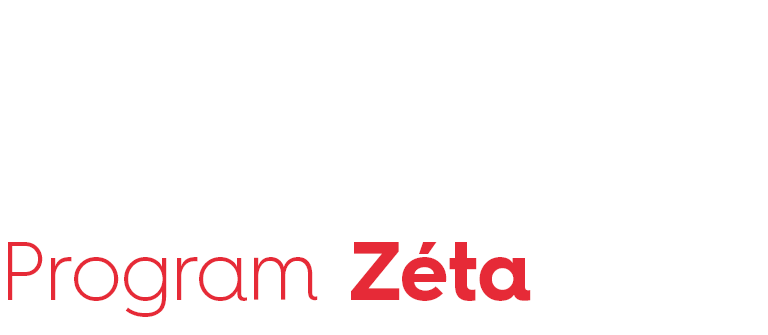 o jedinečnosti řešeného projektu a jeho výsledků a výstupůPříjemce projektuNázev: SídloIČ: Právní forma:zapsán v obchodním rejstříku vedeném u .......................................... v oddílu ..................., vložka ..............................Číslo projektu: Název projektu:Čestně prohlašuji, že:mně není známo, že by projekt, výsledky či cíle projektu byly řešeny v jakémkoliv jiném projektu podporovaném TA ČR či jiným poskytovatelem, a to ani zahraničním poskytovatelem, či tuzemským,zdržím se v budoucnu jakéhokoliv jednání, které by vedlo k duplicitnímu financování projektu, jeho cílů či výsledků, v případě, že se hodnověrně dozvím o duplicitním financování projektu, cílů, či výsledků, jakožto skutečnosti na mé vůli nezávislé, oznámím tuto skutečnost bez zbytečného odkladu poskytovateli.V…………………………………………dne …………………….…………………………………………..Podpis statutárního zástupce